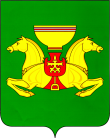 Об утверждении отчета о реализации Муниципальной программы «Совершенствование и развитие автомобильных дорог муниципального образования Аскизский район на 2017-2020 годы» за 2020 годРассмотрев представленную информацию об итогах реализации Муниципальной программы «Совершенствование и развитие автомобильных дорог муниципального образования Аскизский район на 2017-2022 годы», руководствуясь ст.ст. 35, 40 Устава муниципального образования Аскизский район, Администрация Аскизского района Республики Хакасия постановляет:1. Утвердить прилагаемый отчет о реализации Муниципальной  программы «Совершенствование и развитие автомобильных дорог муниципального образования Аскизский района 2017-2022 годы» за 2020 год.2. Продолжить реализацию мероприятий по Муниципальной программе «Совершенствование и развитие автомобильных дорог муниципального образования Аскизский район».3. Направить настоящее постановление для размещения на официальном сайте Администрации Аскизского района Республики Хакасия.Глава Администрации                                                                        А.В.ЧелтыгмашевУтвержден постановлением Администрации Аскизского районаРеспублики Хакасииот 04.03.2021 № 145-п             ОТЧЕТо реализации Муниципальной программы«Совершенствование и развитие автомобильных дорог муниципального образования Аскизский район на 2017-2020 годы» за 2020 годМуниципальная программа «Совершенствование и развитие автомобильных дорог муниципального образования Аскизский район на 2017-2020 годы» утверждена постановлением Администрации Аскизского района Республики Хакасия от 21.12.2016 г. № 1264-п. Внесены изменения постановлениями Администрации Аскизского района Республики Хакасия: от 13.11.2017 г. №1133-п, от 23.04.2018 г. №359-п, от 06.11.2018 г. №973-п, от 29.12.2018 г. №1148-п, от 27.03.2019 г. №163-п, от 11.09.2019 г. №604-п, от 17.09.2019 г. №621-п, от 30.10.2019 г. №752-п, от 30.12.2020 г. №1031-п.Выбор поставленной цели - совершенствование и развитие автомобильных дорог общего пользования местного значения на территории муниципального образования Аскизский район Республика Хакасия.Задачи программы:- содержание, ремонт, реконструкция и строительство автомобильных дорог общего пользования местного значения муниципального образования Аскизский район;- улучшение транспортно – эксплуатационного состояния автомобильных дорог общего пользования местного значения и сооружений на них на территории поселений Аскизского района.В 2020 году с дорожного фонда выполнены и профинансированы мероприятия на сумму 21 887,5 тысяч рублей (при плане 22 655,1 тысяч рублей), из них:1. Средства бюджета муниципального района – 1 785,5 тысяч рублей, при плане                 2 452,1 тысяч рублей.1) Содержание автомобильных дорог общего пользования местного значения муниципального образования Аскизский район: «Пуланколь – Камышта – Аев», «Пуланколь – Камышта – Аев – оз.Балануль», «Пуланколь – Сыры» – 727,7 тысяч рублей.2) Содержание в зимний период автомобильных дорог общего пользования местного значения муниципального образования Аскизский район: «Пуланколь – Камышта – Аев», «Пуланколь – Камышта – Аев – оз.Балануль», «Пуланколь – Сыры» – 202,7 тысяч рублей.3) Содержание в зимний период автомобильной дороги общего пользования местного значения муниципального образования Аскизский район: «Усть-Чуль – Илиморов – Политов» – 112,5 тысяч рублей.4) Содержание в зимний период автомобильной дороги общего пользования местного значения муниципального образования Аскизский район: «Подъезд к п. Ясная Поляна» – 293,6 тысяч рублей.5) Реконструкция аварийного участка автомобильной дороги «Усть-Чуль – Илиморов – Политов» - 449,0 тысяч рублей, из них:- межевание земельного участка – 83,2 тысяч рублей;- строительный контроль – 325,4 тысяч рублей;- авторский надзор – 40,4 тысяч рублей.6) Заключен Муниципальный контракт №29Е-20 от 07.10.2020 г. на выполнение работ по разработке Проекта организации дорожного движения на автомобильные дороги общего пользования местного значения муниципального образования Аскизский район на сумму 581,0 тысяча рублей, при плане 666,6 тысяч рублей (по итогам предоставленных коммерческих предложений). Муниципальный контракт расторгнут, в связи с тем, что заявленная протяженность дорог не соответствует фактической протяженности.2. Субсидии из республиканского бюджета Республики Хакасия на реконструкцию аварийного участка автомобильной дороги «Усть-Чуль – Илиморов – Политов» профинансировано 19 900,97 тысяч рублей, при плане  20 000,0 тысяч рублей (снижение по итогам торгов).Софинансирование бюджет МО – 201,02 тысяч рублей, при плане 203,0 тысяч рублей (снижение по итогам торгов).Итого «Реконструкция аварийного участка автомобильной дороги «Усть-Чуль – Илиморов – Политов» профинансировано на сумму 20 101,99, при плане – 20 203,0 тысяч рублей.Отчет об оценке эффективности реализации Муниципальной программы «Совершенствование и развитие автомобильных дорог муниципального образования Аскизский район на 2017-2020 годы» по итогам 2020 годаОценка эффективности реализации Муниципальной программы «Совершенствование и развитие автомобильных дорог муниципального образования Аскизский район на 2017-2022 годы» за 2017 – 2020 годыФинансовая эффективность: Иб = БФ/БП, Иб = 21 887,5/ 22 655,1=0,97;Показатели эффективности: О = Ф/П, О1 = 83/ 83=1Уровень достигнутых значений: Уо = О1/1, Уо= 1/1 = 1Эффективность реализации программы: Эп = Уо/ Иб, Эп = 1/0,97 = 1,03Программа считается эффективной, так как показатель эффективности высокий 1,03.Дальнейшая реализация Муниципальной программыНа основании анализа эффективности реализации Муниципальной программы будут и впредь выполняться программные мероприятия, направленные на:- содержание, ремонт, реконструкцию и строительство автомобильных дорог общего пользования местного значения муниципального образования Аскизский район.Исполняющий обязанности начальникаМКУ «Управление по градостроительной и жилищной политике Администрации Аскизского района»                      Р.П. КуяноваРОССИЙСКАЯФЕДЕРАЦИЯАДМИНИСТРАЦИЯАСКИЗСКОГО РАЙОНА РЕСПУБЛИКИХАКАСИЯРОССИЙСКАЯФЕДЕРАЦИЯАДМИНИСТРАЦИЯАСКИЗСКОГО РАЙОНА РЕСПУБЛИКИХАКАСИЯРОССИЯ ФЕДЕРАЦИЯЗЫХАКАС  РЕСПУБЛИКАЗЫНЫНАСХЫС АЙМАFЫНЫНУСТАF-ПАСТААРОССИЯ ФЕДЕРАЦИЯЗЫХАКАС  РЕСПУБЛИКАЗЫНЫНАСХЫС АЙМАFЫНЫНУСТАF-ПАСТААПОСТАНОВЛЕНИЕПОСТАНОВЛЕНИЕПОСТАНОВЛЕНИЕ  от 04.03.2021             с. Аскиз             с. Аскиз             с. Аскиз              № 145-пп/пНаименование показателейЕд. изм.Фактическое значение показателей за год, предшествующий отчетномуПлановое значение показателей на 2020 годФактическое значение показателей за 2020 годПричины отклонений фактических значений показателей от плановых12345671.Муниципальная программа «Совершенствование и развитие автомобильных дорог муниципального образования Аскизский район на 2017-2020 годы»1.объемы финансированиятыс.   руб.2 704,4122 655,1021 887,501.Задача № 1 "Содержание и ремонт  автомобильных дорог общего пользования местного значения муниципального образования Аскизский район"Задача № 1 "Содержание и ремонт  автомобильных дорог общего пользования местного значения муниципального образования Аскизский район"Задача № 1 "Содержание и ремонт  автомобильных дорог общего пользования местного значения муниципального образования Аскизский район"Задача № 1 "Содержание и ремонт  автомобильных дорог общего пользования местного значения муниципального образования Аскизский район"Задача № 1 "Содержание и ремонт  автомобильных дорог общего пользования местного значения муниципального образования Аскизский район"Задача № 1 "Содержание и ремонт  автомобильных дорог общего пользования местного значения муниципального образования Аскизский район"1.Мероприятие 1. Содержание автомобильных дорог общего пользования местного значения муниципального образования Аскизский районтыс.   руб.848,722 452,101 785,50Расторгнут Муниципальный контракт по разработке Проекта организации дорожного движения из-за несоответствия фактической протяженности дорог заявленной на сумму 581,0 тысяча рублей. После уточнения протяженности в 2021 г. заключится Муниципальный контракт на разработку ПОДД1.Показатели результативности (целевые индикаторы)км8383831.целевой индикатор 1км8383831.Значение оценки эффективности реализации программы1,11,361.Мероприятие 2. Ремонт автомобильных дорог общего пользования местного значения муниципального образования Аскизский районтыс.   руб.1 855,69001.Показатели результативности (целевые индикаторы)км1,5001.целевой индикатор 1км1,5001.Значение оценки эффективности реализации программы1,0101.Мероприятие 3. Реконструкция и строительство автомобильных дорог общего пользования местного значения муниципального образования Аскизский район020 203,020 101,99Снижение по итогам торгов1.Показатели результативности (целевые индикаторы)км0,846Заключен Муниципальный контракт на 3 года (2020-2022 гг), ввод в эксплуатацию в 2022 г.1.целевой индикатор 1км0,846Заключен Муниципальный контракт на 3 года (2020-2022 гг), ввод в эксплуатацию в 2022 г.1.Значение оценки эффективности реализации программы01.Задача № 2. "Улучшение транспортно-эксплуатационного состояния автомобильных дорог общего пользования местного значения и сооружений на них на территории поселений Аскизского района"Задача № 2. "Улучшение транспортно-эксплуатационного состояния автомобильных дорог общего пользования местного значения и сооружений на них на территории поселений Аскизского района"Задача № 2. "Улучшение транспортно-эксплуатационного состояния автомобильных дорог общего пользования местного значения и сооружений на них на территории поселений Аскизского района"Задача № 2. "Улучшение транспортно-эксплуатационного состояния автомобильных дорог общего пользования местного значения и сооружений на них на территории поселений Аскизского района"Задача № 2. "Улучшение транспортно-эксплуатационного состояния автомобильных дорог общего пользования местного значения и сооружений на них на территории поселений Аскизского района"Задача № 2. "Улучшение транспортно-эксплуатационного состояния автомобильных дорог общего пользования местного значения и сооружений на них на территории поселений Аскизского района"1.Мероприятие 1. Ремонт автомобильных дорог общего пользования местного значения тыс.   руб.0001.Мероприятие 2. Ремонт автомобильных дорог общего пользования местного значения малых и отдаленных селтыс.   руб.0001.Мероприятие 3. Капитальный ремонт и ремонт искусственных сооруженийтыс.   руб.000